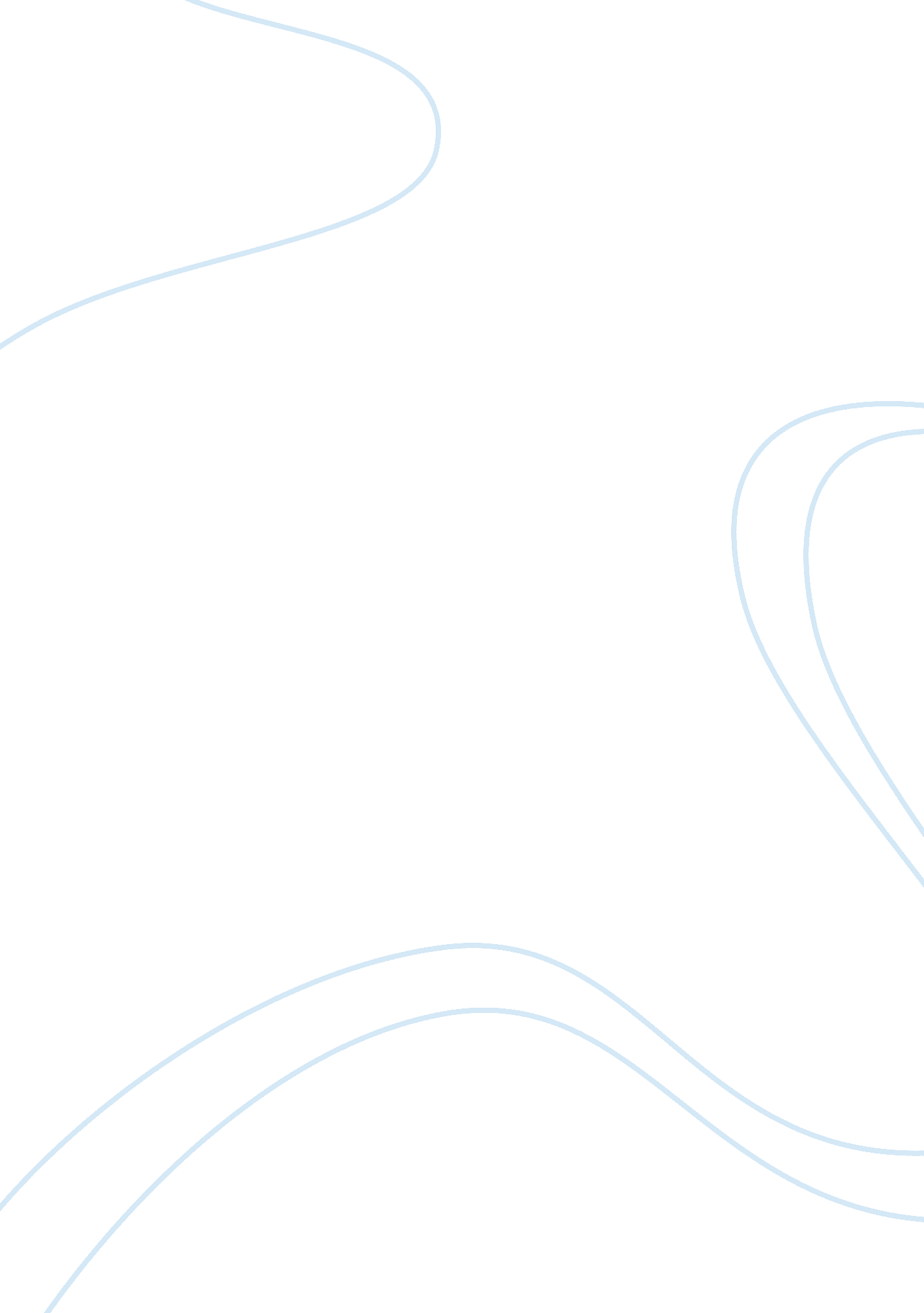 Am certain and it is certainScience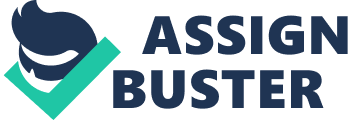 Two very specific different messages are conveyed when one says " l am certain" versus " it is certain. When one says " l am certain," it is understood by the recipient to mean that the individual is in the highest mental state of being without a doubt. However, this differs from " It Is certain" because the word " It" Implies a consensus genteel, an agreement, without a doubt, between many humans In making a knowledge claim. In both cases a knowledge claim Is being made with confidence, but one person's certainty Is based on the Individual's perception, Intuition. Season or emotion, whereas a whole group of mankind making a knowledge claim depends on many different people's perceptions, reasons, and emotions. Since a great number of people consists of many individuals and their unique perceptions, reasons, and emotions, when a knowledge claim is made by all, the claim is transferred from simply a belief to a Justified belief. However, even though the number of people may vary from one to many, we must take into consideration the fact that there are various degrees of certainty. How would one quantify amount of certainty one holds, or be able to create a universal scale for measuring degrees of certainty? Certainty within a people or an individual can have been rooted from many efferent factors, of which one is passionate conviction. The question, addressing passionate conviction, Inquires whether It Is ever sufficient for Justifying knowledge claim. The question Is Implying whether passionate conviction alone, not Including reason, is sufficient for justifying knowledge claims. Passionate conviction that does not take root in reason must be coming from solely the emotional state, which is not sufficient for Justifying knowledge in most cases because further evidence should be presented and should be able to be agreed upon from one's perception (if possible ND reason. " l am passionately convinced that daffodils bloom in the springtime" is a knowledge claim that is based on reason and perception, which fuel the passionate conviction. However, passionate conviction that isn't based on other ways of knowing is usually not sufficient for Justifying claims. However, there are a few instances where passionate convictions may be sufficient for Justifying knowledge. Since passionate conviction Is rooted In emotion, an emotion can dictate your passionate conviction. If I feel empathy for someone being treated abusively, my passionate invention may be enough to Justify my " knowledge" that the other person desires to not De put tongue ten solution. However, tender are, again many Deterrent levels AT passionate conviction. How would you measure the degree of passionate conviction? Furthermore, is one basis for passionate conviction more valuable than another basis for passionate conviction, and does that change the strength of one's passionate conviction? These are a few knowledge issues that need to be identified and taken into consideration when deciding whether passionate conviction is sufficient for justifying knowledge. 